Suitably dressed SantaSuitably dressed SantaSuitably dressed SantaSuitably dressed SantaDesigning a high-tech replacement for Santa’s suitDesigning a high-tech replacement for Santa’s suitDesigning a high-tech replacement for Santa’s suitDesigning a high-tech replacement for Santa’s suitSubject(s): Design & TechnologyApprox. time: 50 - 60 minutesKey words / Topics: Christmascontextdesign criteriatextilessketchingsmart materialsSuggested Learning Outcomes To be able to design a high-tech alternative to Santa’s traditional red suit.To be able to communicate design ideas using sketches, notes and annotations.
To be able to design a high-tech alternative to Santa’s traditional red suit.To be able to communicate design ideas using sketches, notes and annotations.
To be able to design a high-tech alternative to Santa’s traditional red suit.To be able to communicate design ideas using sketches, notes and annotations.
To be able to design a high-tech alternative to Santa’s traditional red suit.To be able to communicate design ideas using sketches, notes and annotations.
IntroductionThis is one of a series of resources designed to allow learners to use Christmas themes to develop their knowledge and skills in Design & Technology and Engineering. This resource focusses on designing a high-tech replacement for Santa’s suit.Santa’s traditional red and white outfit first appeared in the 1870’s in drawings by the American cartoonist Thomas Nast. Since then there have been many developments in technology. Wouldn’t benefiting from some of these developments make Santa’s job on Christmas eve easier?This is one of a series of resources designed to allow learners to use Christmas themes to develop their knowledge and skills in Design & Technology and Engineering. This resource focusses on designing a high-tech replacement for Santa’s suit.Santa’s traditional red and white outfit first appeared in the 1870’s in drawings by the American cartoonist Thomas Nast. Since then there have been many developments in technology. Wouldn’t benefiting from some of these developments make Santa’s job on Christmas eve easier?This is one of a series of resources designed to allow learners to use Christmas themes to develop their knowledge and skills in Design & Technology and Engineering. This resource focusses on designing a high-tech replacement for Santa’s suit.Santa’s traditional red and white outfit first appeared in the 1870’s in drawings by the American cartoonist Thomas Nast. Since then there have been many developments in technology. Wouldn’t benefiting from some of these developments make Santa’s job on Christmas eve easier?This is one of a series of resources designed to allow learners to use Christmas themes to develop their knowledge and skills in Design & Technology and Engineering. This resource focusses on designing a high-tech replacement for Santa’s suit.Santa’s traditional red and white outfit first appeared in the 1870’s in drawings by the American cartoonist Thomas Nast. Since then there have been many developments in technology. Wouldn’t benefiting from some of these developments make Santa’s job on Christmas eve easier?Purpose of this activityIn this activity, learners will design a replacement for Santa’s suit that meets a series of design criteria and incorporates at least one technology to make Santa’s work easier. For example, this could be a smart material, boots that fly like a hoverboard, wearable electronics, or augmented reality headsets that summarise the nice or naughty status of people they look at – there are a vast amount of options, impeded only by the bounds of creativity.This could be used as a fun one-off main lesson activity to develop creativity and graphics skills in design & technology, as well as increasing understanding of how developments in technology affect our lives. Purpose of this activityIn this activity, learners will design a replacement for Santa’s suit that meets a series of design criteria and incorporates at least one technology to make Santa’s work easier. For example, this could be a smart material, boots that fly like a hoverboard, wearable electronics, or augmented reality headsets that summarise the nice or naughty status of people they look at – there are a vast amount of options, impeded only by the bounds of creativity.This could be used as a fun one-off main lesson activity to develop creativity and graphics skills in design & technology, as well as increasing understanding of how developments in technology affect our lives. Purpose of this activityIn this activity, learners will design a replacement for Santa’s suit that meets a series of design criteria and incorporates at least one technology to make Santa’s work easier. For example, this could be a smart material, boots that fly like a hoverboard, wearable electronics, or augmented reality headsets that summarise the nice or naughty status of people they look at – there are a vast amount of options, impeded only by the bounds of creativity.This could be used as a fun one-off main lesson activity to develop creativity and graphics skills in design & technology, as well as increasing understanding of how developments in technology affect our lives. Purpose of this activityIn this activity, learners will design a replacement for Santa’s suit that meets a series of design criteria and incorporates at least one technology to make Santa’s work easier. For example, this could be a smart material, boots that fly like a hoverboard, wearable electronics, or augmented reality headsets that summarise the nice or naughty status of people they look at – there are a vast amount of options, impeded only by the bounds of creativity.This could be used as a fun one-off main lesson activity to develop creativity and graphics skills in design & technology, as well as increasing understanding of how developments in technology affect our lives. ActivityTeacher notes1. Introduction and Background (10 mins) Teacher to introduce the objective of the activity (designing a new suit for Santa) and outline some of the developments in technology that could be considered when designing the new outfit.2. Introduce the context and design criteria (5-10 mins)Introduce and discuss the following design brief and criteria with the class. ContextSanta’s clothes have a challenging life:they have to resist wear and tear from sliding down chimneysthey must resist soot marks and stains spilled drinks left for him by grateful childrenthey have to keep him warm in freezing temperaturesthey must protect him when he falls off roofs they have to give him camouflage when naughty children try to stay awake to see him!Criteria:The new clothes must:protect Santa from knocks and falls.give some form of camouflage.keep Santa warm.be fashionable and aesthetically appealing – Santa needs to be stylish!include some new technologies to make his job easier.Links with ‘The Moving World’This activity also provides opportunities to link with a range of IET secondary activities, including the ‘Wearable Technology’ and ‘Wearable Antennas’ suites of activities, and Designing a Hoverboard’, all of which focus on developments in technology which could contribute to the design.The handout includes a body shape to assist in drawing; if learners prefer they could draw on the reverse or blank paper instead.Notes and annotationsLearners should use notes and detailed annotations to explain and describe how their design meets the needs of the design criteria. They should especially focus on how the use of one or more technologies would make Santa’s job easier.3. Designing the outfit (30 mins)Learners sketch their idea for an outfit that meets the needs of the design criteria given. They should fully annotate their ideas to explain the main features and how they meet specific criteria. Ideas should be rendered appropriately so they are suitable to be presented to their peers.Designs can be produced on the handout provided or on blank A4/A3 paper.4. Peer review (5-10 mins)Learners to ask three people to suggest one improvement each to their design.They should then select one of these suggested improvements and use it to update the design.DifferentiationBasicExtensionIdentify a specific technology that learners should incorporate into their design, explaining its benefits.Design uniforms that could be worn by Santa’s reindeerConsider other potential uses of the technologies you have used in Santa’s new clothes. Render the design ideas to an exceptional standardResourcesRequired files                              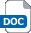 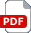 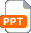 Projector/whiteboardSketching equipment Suitably Dressed Santa Teacher Presentation Suitably Dressed Santa HandoutAdditional websitesThe following websites can be used for additional background information or to aid with the activity:  Bitesize – textile-based materials: videos outlining the design considerations for textiles https://www.bbc.co.uk/bitesize/guides/zjc3rwx/revision/1  and developments in new materials https://www.bbc.co.uk/bitesize/guides/znd48mn/revision/4. Bitesize – Developments in new materials: videos explaining a range of smart, modern and composite materials https://www.bbc.co.uk/bitesize/guides/znd48mn/revision/1 and, focussing on smart materials, https://www.bbc.co.uk/bitesize/guides/zfq8jty/revision/2.Development of D30 – video: https://www.stem.org.uk/elibrary/resource/33314. Hoverboards – the story behind the design of hoverboards: https://www.youtube.com/watch?v=q_BYvUlDviM and the science behind their design: https://www.youtube.com/watch?v=IM0sRctOxQc IET Faraday Resources – Wearable technology and wearable antennas: free resources that can be used to build learner knowledge and understanding. https://education.theiet.org/secondary/teaching-resources/wearable-technology/ and https://education.theiet.org/secondary/teaching-resources/wearable-antennas/
The following websites can be used for additional background information or to aid with the activity:  Bitesize – textile-based materials: videos outlining the design considerations for textiles https://www.bbc.co.uk/bitesize/guides/zjc3rwx/revision/1  and developments in new materials https://www.bbc.co.uk/bitesize/guides/znd48mn/revision/4. Bitesize – Developments in new materials: videos explaining a range of smart, modern and composite materials https://www.bbc.co.uk/bitesize/guides/znd48mn/revision/1 and, focussing on smart materials, https://www.bbc.co.uk/bitesize/guides/zfq8jty/revision/2.Development of D30 – video: https://www.stem.org.uk/elibrary/resource/33314. Hoverboards – the story behind the design of hoverboards: https://www.youtube.com/watch?v=q_BYvUlDviM and the science behind their design: https://www.youtube.com/watch?v=IM0sRctOxQc IET Faraday Resources – Wearable technology and wearable antennas: free resources that can be used to build learner knowledge and understanding. https://education.theiet.org/secondary/teaching-resources/wearable-technology/ and https://education.theiet.org/secondary/teaching-resources/wearable-antennas/
The following websites can be used for additional background information or to aid with the activity:  Bitesize – textile-based materials: videos outlining the design considerations for textiles https://www.bbc.co.uk/bitesize/guides/zjc3rwx/revision/1  and developments in new materials https://www.bbc.co.uk/bitesize/guides/znd48mn/revision/4. Bitesize – Developments in new materials: videos explaining a range of smart, modern and composite materials https://www.bbc.co.uk/bitesize/guides/znd48mn/revision/1 and, focussing on smart materials, https://www.bbc.co.uk/bitesize/guides/zfq8jty/revision/2.Development of D30 – video: https://www.stem.org.uk/elibrary/resource/33314. Hoverboards – the story behind the design of hoverboards: https://www.youtube.com/watch?v=q_BYvUlDviM and the science behind their design: https://www.youtube.com/watch?v=IM0sRctOxQc IET Faraday Resources – Wearable technology and wearable antennas: free resources that can be used to build learner knowledge and understanding. https://education.theiet.org/secondary/teaching-resources/wearable-technology/ and https://education.theiet.org/secondary/teaching-resources/wearable-antennas/
The following websites can be used for additional background information or to aid with the activity:  Bitesize – textile-based materials: videos outlining the design considerations for textiles https://www.bbc.co.uk/bitesize/guides/zjc3rwx/revision/1  and developments in new materials https://www.bbc.co.uk/bitesize/guides/znd48mn/revision/4. Bitesize – Developments in new materials: videos explaining a range of smart, modern and composite materials https://www.bbc.co.uk/bitesize/guides/znd48mn/revision/1 and, focussing on smart materials, https://www.bbc.co.uk/bitesize/guides/zfq8jty/revision/2.Development of D30 – video: https://www.stem.org.uk/elibrary/resource/33314. Hoverboards – the story behind the design of hoverboards: https://www.youtube.com/watch?v=q_BYvUlDviM and the science behind their design: https://www.youtube.com/watch?v=IM0sRctOxQc IET Faraday Resources – Wearable technology and wearable antennas: free resources that can be used to build learner knowledge and understanding. https://education.theiet.org/secondary/teaching-resources/wearable-technology/ and https://education.theiet.org/secondary/teaching-resources/wearable-antennas/
Related activities (to build a full lesson)StartersVideos: Any of the seven videos listed in the additional websites aboveShow the learners some examples of smart materials and ask them to explain their benefits and suggest what they could be used forMainACTIVITY: Super Sleigh (design a new sleigh for Santa)ACTIVITY: Wearable technologyACTIVITY: Wearable antennasACTIVITY: Designing a HoverboardStartersVideos: Any of the seven videos listed in the additional websites aboveShow the learners some examples of smart materials and ask them to explain their benefits and suggest what they could be used forMainACTIVITY: Super Sleigh (design a new sleigh for Santa)ACTIVITY: Wearable technologyACTIVITY: Wearable antennasACTIVITY: Designing a HoverboardPlenaryPeer review, giving feedback on designsPlenaryPeer review, giving feedback on designsThe Engineering Context    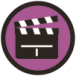 A major aim of technology is to improve quality of life. One way that it achieves this is to make it easier for us to carry out tasks – this has been a common theme from the first use of rocks as a tool to hit things to the use of complex robotic systems to manufacture products.Curriculum linksCurriculum linksEngland: National CurriculumDesign & Technology KS3 1a, 1b, 1d, 1e, 3b, 3dNorthern Ireland: CurriculumTechnology & DesignKS3 Knowledge, understanding and skills: Design – identifying problems; investigating, generating, developing, modelling and evaluating design proposals; giving consideration to form, function and safety.Communication – use of free-hand sketching and formal drawing techniques and ICT tools (including 3D modelling).Learning Outcomes:Demonstrate creativity and initiative when developing ideas and following them through.Scotland: Curriculum for ExcellenceTechnologiesTCH 3-05a, TCH3-06a, 3-09a, 3-11a, 4-09a]Wales: National CurriculumDesign and TechnologyKS3 Skills: Designing 2, 3, 6, 8, 9GCSE D&TAQA D&T3.1.1, 3.1.3, 3.1.6.1, 3.1.6.2, 3.2.1, 3.3.4, 3.3.5, 3.3.6Edexcel D&T1.2.1, 1.2.2, 1.4.1, 1.4.3, 1.13.1, 1.15.1, 1.17, 6.3, 6.4.1, 6.4.2Eduqas D&T2.1 Core: 1, 2, 4, 12OCR D&T1.1a, 1.2a, 2.1a, 2.2a, 3.1a, 4.1a, 5.1e, 5.2a-cGCSE EngineeringAQA Engineering3.1.1, 3.1.3, 3.5, 3.6Assessment opportunitiesAssessment opportunitiesAssessment opportunitiesRegular questioning throughout the activity, formal teacher assessment of completed work, peer review of designs produced.Regular questioning throughout the activity, formal teacher assessment of completed work, peer review of designs produced.Regular questioning throughout the activity, formal teacher assessment of completed work, peer review of designs produced.Personal, learning & thinking skills (PLTS)Personal, learning & thinking skills (PLTS)Personal, learning & thinking skills (PLTS)Self-managerReflective learnerCreative thinkerSelf-managerReflective learnerCreative thinkerSelf-managerReflective learnerCreative thinker